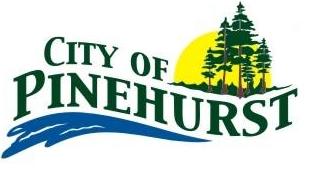 AGENDAREGULAR MEETING OF THE CITY COUNCIL OF THE CITY OF TUESDAY, DECEMBER 10, 20196:00 P.M.1.	Call meeting to Order		a.	Establish a Quorum		b.	Invocation – Dan Mohon		c.	Pledges of Allegiance2.	Approval of minutes of last meetings		a.	Regular Session of October 8, 20193. 	Review Budgeted Expenditures for September 20194.	Citizen Comments	At this time, members of the audience may comment on any subject.  Please limit your comments to a maximum of three minutes.  The Texas Open Meetings Act prohibits the Council from discussing items not listed on the agenda.  You may be directed to the appropriate department head for an answer to your question, or your concern may be placed on a future agenda for Council’s consideration.5.	Presentation of service award by the Pinehurst Volunteer Fire Department to Captain/Chaplain Randy Anding6.	Presentation by Orange County Economic Development (OCED) Director Jessica Hill regarding OCED project updates7.	Appointment of a Mayor Pro-Tem8.	Appointment of an individual to serve until the May 2020 General Election in the previously vacated position of Alderman Dan Mohon9.	Execution of the Statement of Officer by the newly appointed Alderperson10.	Execution of the Oath of Office by the newly appointed Alderperson11.	Newly Appointed Alderperson seated on Council  12.	Public Hearing on condemnation of property located at 924 – 28th Street, owned by Ruben P. Murillo		a.	Open Public Hearing		b.	Comments		c.	Close Public Hearing13.	Discussion and possible action on condemnation of property located at 924 – 28th Street, owned by Ruben P. Murillo, and approval of corresponding Resolution14.	Consideration of granting an exception to the RV Ordinance to allow Barbara McMillon, owner of the property at 3606 Lark Street, to place an RV on her property for use for 90 days by immediate family members affected by Tropical Storm Imelda.15.	Consider/approve starting the Procurement Process for Engineering and Administrative services for the GLO CDBG Mitigation Grant16.	Consider/approve appointing a Selection Committee to develop the Scope of Work and make a recommendation to the Council for the GLO CDBG Mitigation Grant17.	Certification of the 2019 Current Assessed Tax Roll18.	Certification of the 2019 Delinquent Tax Roll19.	Discussion and possible action on approving Budget Amendments for FY2018-201920.	Consideration of adopting a Resolution designating votes cast for the election of Board members to the 	Orange County Appraisal District Board of Directors21.	Consideration of approving a Master Services Agreement with Tetra Tech, Inc. for Debris 	Monitoring Services22.	Closed meeting pursuant to the Texas Local Government Code, Section 551.074, Personnel Matters	a.	Discussion regarding an employment contract for City Administrator 				Robbie L. Hood, CPM23.	Reconvene in open sessiona.	Consideration of approving an employment contract for City Administrator	Robbie L. Hood, CPM24.	Announcements, Comments and Requests from Council25.	AdjournmentEXECUTIVE SESSION STATEMENT: The City Council reserves the right to adjourn into Executive Session at any time during the course of this meeting to discuss any of the matters listed above, as authorized by the Texas Government Code, Section 551.071 (Consultation with Attorney), 551.072 (Deliberations about Real Property), 551.073 (Deliberations about Gifts and Donations), 551.074 (Personnel Matters), 551.076 (Deliberations about Security Devices) and 551.087 (Economic Development).CERTIFICATION:  I certify that a copy of the December 10, 2019 agenda of items to be considered by the Pinehurst City Council was posted on the City Hall bulletin board on December 6, 2019 before 5:00 p.m._________________________________________Debbie Cormier, City SecretaryRemoved by:  ____________________________________	Date and Time:  _____________________________This facility is wheelchair accessible and special parking spaces are available.  Please send all requests for accommodations or interpretive services to the City Secretary at least two (2) working days prior to the meeting so that arrangements can be made.  You may contact the City Secretary at (409) 886-3873 or by FAX at (409) 886-7660.